ALCALDIA MUNICIPAL DE TONACATEPEQUE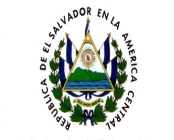 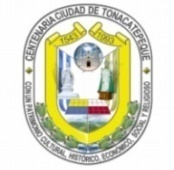 UNIDAD DE TRANSPORTECONTROL ENTREGA DE COMBUSTIBLE Y DERIVADOS VEHICULO PLACA:______________________________________MES:_______ENERO     AÑO:      2019____________________________________________________TOTAL EN GALONES AL MES: 150.169 GALONESUNIDAD DE TRANSPORTEMEMORANDOPARA      : Licda. Gilda Eugenia Moncada                  Encargada de Unidad de Acceso a la Información PublicaC C.        : Mario Rauda – Gerente GeneralDE          : Sr. José Esteban Canjura.                  Jefe de Unidad de TransporteASUNTO: InformeFECHA   : Lunes 04 de enero de 2019*************************************************************** Por medio del presente le remito el detalle del combustible utilizado durante el mes de enero de 2019, repartido a los vehículos de transporte administrativo.Atentamente,EQUIPONOMBRECANTIDADCANTIDADDIESEL GASOLINAOBSERVACIONES24KIA 35830            GALONES0            GALONESEn Reparación 22KIA 625123.238 GALONES23.238 GALONESVale:  115120/11514320MAZDA 50560        GALONES0        GALONESEn reparación 7MAZDA 173797.735  GALONES7.735  GALONESVale: 115141 26HYUNDAY 374266.382 GALONES66.382 GALONESVale: 115121/115125/115130/115134/1151461MITSUBICHI 5880 47.834 GALONES 47.834 GALONESVale: 115119/115123/115133/115140MOTOCICLETASMOTOCICLETASMOTOCICLETASMOTOCICLETASMOTOCICLETASMOTOCICLETASMOTOCICLETAS17FUTIAN 32124FUTIAN 3212428GENESIS 25644GENESIS 2564429GENESIS 26808GENESIS 2680830SKIGO 36992SKIGO 3699231SKIGO 36993SKIGO 3699332SKIGO 36966SKIGO 36966